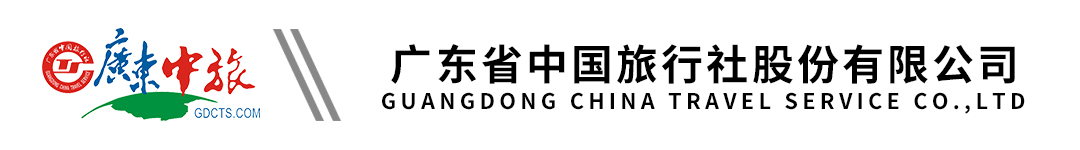 【温泉直通车】清远熹乐谷温泉直通车纯玩2天行程单行程安排费用说明其他说明产品编号TX-20221020SP19994779出发地广州市目的地清远市行程天数2去程交通汽车返程交通汽车参考航班9:30海珠广场广州宾馆门口(海珠广场地铁站E出口)9:30海珠广场广州宾馆门口(海珠广场地铁站E出口)9:30海珠广场广州宾馆门口(海珠广场地铁站E出口)9:30海珠广场广州宾馆门口(海珠广场地铁站E出口)9:30海珠广场广州宾馆门口(海珠广场地铁站E出口)产品亮点★打卡星球无动力乐园★打卡星球无动力乐园★打卡星球无动力乐园★打卡星球无动力乐园★打卡星球无动力乐园天数行程详情用餐住宿D1广州--午餐（自理）--佛冈熹乐谷--晚餐早餐：X     午餐：X     晚餐：X   熹乐谷温泉酒店D2酒店自由活动--早餐--午餐（自理）--返程早餐：√     午餐：X     晚餐：X   无费用包含1、交通：按实际参团人数安排空调旅游巴士；1、交通：按实际参团人数安排空调旅游巴士；1、交通：按实际参团人数安排空调旅游巴士；费用不包含1、行程中一切个人消费自理。1、行程中一切个人消费自理。1、行程中一切个人消费自理。预订须知1、此团30人成团，为保证游客可如期出发，我社将与其他旅行社共同组团（拼团出发），如客人不接受拼团出发，请报名时以书面形式注明。如报名人数不足30 成人时无法成团，或遇特殊情况（如：当地天气原因或游客临时退团造成不成团等）致使团队无法按期出行，我社提前2 天通知游客，游客可根据自身情况改线或改期，如不能更改出游计划，我社将全额退还已交团费。【接待社：广州市途喜国际旅行社有限公司，许可证号：L-GD02199，质监电话：18027368336】 温馨提示【关于防疫期间安全出行特别约定】退改规则扣除已产生的实际费用以及按照旅游合同扣损。